Областное государственное бюджетное учреждение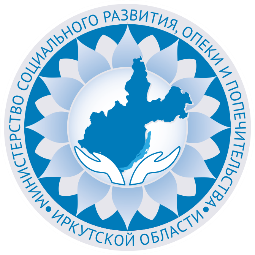 дополнительного профессионального образования «Учебно-методический центр развития социального обслуживания»  Адрес: 664056, г. Иркутск, ул. Академическая, 74. Телефон: 8(3952) 66-79-45,   email: oumc@bk.ru, сайт: www.umc38.ru, лицензия № 8997 от 17 марта 2016 года.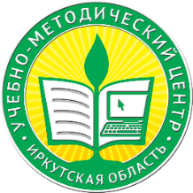 ВСЕРОССИЙСКАЯ БАЙКАЛЬСКАЯ ПЛАТФОРМА СОЦИАЛЬНОЙ РАБОТЫ ПО НАПРАВЛЕНИЮ«СОЦИАЛЬНЫЙ КОНТРАКТ КАК МЕХАНИЗМ МОТИВАЦИИ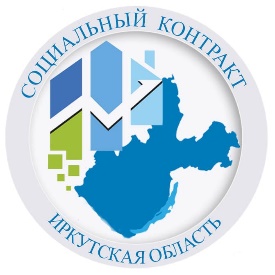 СЕМЕЙ С ДЕТЬМИ И ГРАЖДАН НА ВЫХОД ИЗ БЕДНОСТИ»13-15 СЕНТЯБРЯ 2022 ГОДАУважаемые коллеги!Областное государственное бюджетное учреждение дополнительного профессионального образования «Учебно-методический центр развития социального обслуживания» совместно с министерством социального развития, опеки и попечительства Иркутской области приглашает на Всероссийскую Байкальскую платформу социальной работы по направлению «Социальный контракт как механизм мотивации семей с детьми и граждан на выход из бедности».Байкальская платформа будет проходить 13-15 сентября 2022 года в очном и дистанционном формате. Очное участие с выездом на основное место проведения мероприятия г. Иркутск, ул. Софьи Перовской 30/1 (Учебно-методический центр).Дистанционное участие посредством вебинара на платформе Mirapolis.Цель мероприятия – обмен опытом современных технологий и моделей практики внедрения социального контракта как приоритетного направления в области социальной защиты населения. В рамках мероприятия предлагается проведение пленарного заседания, обучающих вебинаров по вопросам реализации социального контракта и дискуссионных площадок:Опыт Иркутской области по предоставлению государственной социальной помощи на основании социального контракта;Социальный контракт как механизм решения проблем семьи, находящейся в трудной жизненной ситуации: опыт субъектов Российской Федерации.К участию в Байкальской платформе приглашаются органы исполнительной власти по вопросам социальной защиты населения, органы местного самоуправления, руководители и специалисты управлений социальной защиты населения, учреждений социального обслуживания.Байкальская платформа уже стала событием в профессиональном сообществе— это ежегодный уникальный образовательный проект, который объединяет большое количество руководителей и специалистов учреждений социальной сферы из различных субъектов Российской Федерации.Для участников в очном формате в заключительный день мероприятия планируется экскурсия на о. Байкал. (п. Листвянка). ПРОГРАММАВсероссийской Байкальской платформы социальной работыпо направлению«СОЦИАЛЬНЫЙ КОНТРАКТ КАК МЕХАНИЗМ МОТИВАЦИИ СЕМЕЙ С ДЕТЬМИ И ГРАЖДАН НА ВЫХОД ИЗ БЕДНОСТИ»13-15 сентября 2022 год в очном и дистанционном формате Контактное лицо от Учебно-методического центра: г. Иркутск - Мартынова Анна Викторовна 8 (901)667 94 35 г. Иркутск– Супрун Татьяна Анатольевна 8 (901)667 94 24 №Содержание работыВремяИркутскоеОтветственный13 сентября (1 день)13 сентября (1 день)13 сентября (1 день)13 сентября (1 день)Очные занятия проходят по адресу: г. Иркутск, ул. Софьи Перовской 30/1 (4 этаж)Очные занятия проходят по адресу: г. Иркутск, ул. Софьи Перовской 30/1 (4 этаж)Очные занятия проходят по адресу: г. Иркутск, ул. Софьи Перовской 30/1 (4 этаж)Очные занятия проходят по адресу: г. Иркутск, ул. Софьи Перовской 30/1 (4 этаж)Регистрация участниковРегистрация участников09.30-10.00Площадка образовательных мероприятийПлощадка образовательных мероприятийПлощадка образовательных мероприятийПлощадка образовательных мероприятий1Социальный контракт как механизм ранней профилактической работы с семейным неблагополучием10.00-11.00Огиенко Лилия Викторовна, заместитель директора Учебно-методического центра2Программа социальной адаптации как ключевой инструмент мотивации человека на выход из бедности11.00-12.00Огиенко Лилия Викторовна, заместитель директора Учебно-методического центра Кофе-паузаКофе-пауза12.00-12.153Социальный контракт
как перспективная технология 
перехода в российской федерации
к  новой социальности развития
12.15-13.15Крупнов Юрий Васильевич, председатель Наблюдательного совета Института демографии, миграции и регионального развития, руководитель рабочей группы Совета ТПП РФ по промышленному развитию и повышению конкурентоспособности экономики России «Приоритетные проекты развития промышленности и агропромышленного комплекса», член Научного совета при Совете Безопасности Российской Федерации, действительный государственный советник 3 классаОбеденный перерывОбеденный перерыв13.15-14.00Пленарное заседание14.00-15.00Пленарное заседание14.00-15.00Пленарное заседание14.00-15.00Пленарное заседание14.00-15.001Открытие Байкальской платформы 14.00-14.05Клецкина Светлана Александровна, директор Учебно-методического центра1Приветственное слово к участникам14.05-14.15Родионов Владимир Анатольевич, министр социального развития, опеки и попечительства Иркутской области 1О некоторых подходах к предоставлению государственной социальной помощи на основании социального контракта в Иркутской области14.15-14.25Иевлева Светлана Викторовна, заместитель министра социального развития, опеки и попечительства Иркутской области 1Ситников Руслан Леонидович, первый заместитель Председателя Правительства Иркутской области. Ситников Руслан Леонидович, первый заместитель Председателя Правительства Иркутской области. Ситников Руслан Леонидович, первый заместитель Председателя Правительства Иркутской области. 1Крупнов Юрий Васильевич, председатель Наблюдательного совета Института демографии, миграции и регионального развития, руководитель рабочей группы Совета ТПП РФ по промышленному развитию и повышению конкурентоспособности экономики России «Приоритетные проекты развития промышленности и агропромышленного комплекса», член Научного совета при Совете Безопасности Российской Федерации, действительный государственный советник 3 класса (г. Москва)Крупнов Юрий Васильевич, председатель Наблюдательного совета Института демографии, миграции и регионального развития, руководитель рабочей группы Совета ТПП РФ по промышленному развитию и повышению конкурентоспособности экономики России «Приоритетные проекты развития промышленности и агропромышленного комплекса», член Научного совета при Совете Безопасности Российской Федерации, действительный государственный советник 3 класса (г. Москва)Крупнов Юрий Васильевич, председатель Наблюдательного совета Института демографии, миграции и регионального развития, руководитель рабочей группы Совета ТПП РФ по промышленному развитию и повышению конкурентоспособности экономики России «Приоритетные проекты развития промышленности и агропромышленного комплекса», член Научного совета при Совете Безопасности Российской Федерации, действительный государственный советник 3 класса (г. Москва)1Механизмы поддержки и сопровождения предпринимателей, начавших осуществление предпринимательской деятельности после заключения социального контракта10 минОкладникова Диляра Рамисовна, руководитель центра поддержки предпринимательства «Мой бизнес» г. Иркутск       1Социальный контракт как механизм снижения безработицы в Иркутской области10 минШлыкова Наталья Юрьевна, начальник управления занятости населения министерства труда и занятости Иркутской областиКруглый стол для участников очного формата «Обсуждение вопросов по реализации социальных контрактов на территориях  (проблемы и пути их решения)»Круглый стол для участников очного формата «Обсуждение вопросов по реализации социальных контрактов на территориях  (проблемы и пути их решения)»15.00-16.20Родионов Владимир Анатольевич, министр социального развития, опеки и попечительства Иркутской области; Иевлева Светлана Викторовна, заместитель министра социального развития, опеки и попечительства Иркутской области; Клецкина Светлана Александровна, директор Учебно-методического центра; Для участников дистанционного формата: Формы и методы взаимодействия с гражданами. Техники установления контактаДля участников дистанционного формата: Формы и методы взаимодействия с гражданами. Техники установления контакта15.00-16.20Примоченко Нина Леонидовна, специальный психолог, преподаватель Учебно-методического центраПерерывПерерыв16.20-16.30Марафон перспективных практик из опыта Иркутской области по предоставлению государственной социальной помощи на основании социального контрактаМодератор: Огиенко Лилия Викторовна, заместитель директора Учебно-методического центраВремя: 16.30-18.00Марафон перспективных практик из опыта Иркутской области по предоставлению государственной социальной помощи на основании социального контрактаМодератор: Огиенко Лилия Викторовна, заместитель директора Учебно-методического центраВремя: 16.30-18.00Марафон перспективных практик из опыта Иркутской области по предоставлению государственной социальной помощи на основании социального контрактаМодератор: Огиенко Лилия Викторовна, заместитель директора Учебно-методического центраВремя: 16.30-18.00Марафон перспективных практик из опыта Иркутской области по предоставлению государственной социальной помощи на основании социального контрактаМодератор: Огиенко Лилия Викторовна, заместитель директора Учебно-методического центраВремя: 16.30-18.001Вступительное слово о перспективных практиках по реализации социальных контрактов16.30-16.35Модератор: Огиенко Лилия Викторовна, заместитель директора Учебно-методического центра2О роли информационной кампании при предоставлении государственной социальной помощи на основании социального контракта16.35-16.45Камышова Наталья Николаевна, заместитель начальника отдела предоставления государственной социальной помощи на основании социального контракта областного государственного казенного учреждения «Управление социальной защиты населения по Тайшетскому району»3Этапы организации работы управления социальной защиты в вопросах оказания государственной социальной помощи на основании социального контракта. Оценка эффективности16.45-16.55Биктимирова Марина Борисовна, заместитель директора областного государственного казенного учреждения «Управление социальной защиты населения по городу Черемхово, Черемховскому району и городу Свирску»4Ресурсы территории при предоставлении государственной социальной помощи на основании социального контракта16.55-17.05Шупрунова Татьяна Петровна, директор областного государственного казенного учреждения «Управление социальной защиты населения по Куйтунскому району»5Поддержка многодетных семей посредством социального контракта17.05-17.15Чернигова Ирина Михайловна, заведующая отделением помощи семье и детям ОГБУСО «Комплексный центр социального обслуживания населения Нукутского района»6Социальный контракт как механизм развития сельских поселений17.15-17.23Казанцев Николай Сергеевич, заместитель мэра по социальным вопросам Осинского района Иркутской области6Социальный контракт в действии 17.23-17.25Балтакова Виктория Андреевна, индивидуальный предприниматель (Осинский район)7Организация работы и роль межведомственной комиссии при предоставлении государственной социальной помощи на основании социального контракта17.25-17.35Литвинова Татьяна Ивановна, директор ОГКУ «Управление социальной защиты населения по городу Братску»8Организация внутриведомственного взаимодействия при сопровождении граждан, заключивших социальный контракт (УСЗН, КЦСОН, ЦПД)17.35-17.50Сигачева Елена Яковлевна, директор ОГКУ «Управление социальной защиты населения по г. Тулуну и Тулунскому району»; Сухова Елена Валерьевна, директор ОГБУСО «Комплексный центр социального обслуживания населения г. Тулуна и Тулунского района»;Моисеева Наталья Владиславовна, директор ОГКУСО «Центр помощи детям, оставшимся без попечения родителей, г. Тулуна»8Социальный контракт в действии17.47-17.50Наливайко Татьяна Николаевна, индивидуальный предприниматель (г. Тулун)  9Подключение граждан, заключивших социальный контракт (Оса, Тулун)Подведение итогов17.50-18.00Модератор: Огиенко Лилия Викторовна, заместитель директора Учебно-методического центра14 сентября (2 день)14 сентября (2 день)14 сентября (2 день)14 сентября (2 день)Очные занятия проходят по адресу: г. Иркутск, ул. Софьи Перовской 30/1 (4 этаж)Очные занятия проходят по адресу: г. Иркутск, ул. Софьи Перовской 30/1 (4 этаж)Очные занятия проходят по адресу: г. Иркутск, ул. Софьи Перовской 30/1 (4 этаж)Очные занятия проходят по адресу: г. Иркутск, ул. Софьи Перовской 30/1 (4 этаж)Площадка образовательных мероприятий10.00-13.15Площадка образовательных мероприятий10.00-13.15Площадка образовательных мероприятий10.00-13.15Площадка образовательных мероприятий10.00-13.151Сопровождение граждан при реализации социального контракта: из опыта работы Иркутской области10.00-11.00Клецкина Светлана Александровна, директор Учебно-методического центра ПерерывПерерыв11.00-11.102О некоторых подходах к оценке эффективности социального контракта: из опыта работы Иркутской области 11.10-12.00Клецкина Светлана Александровна, директор Учебно-методического центра Кофе-паузаКофе-пауза12.00-12.153Мастер-класс по профессиональному выгоранию:Роль эмоционального интеллекта в профилактике профессионального выгорания 12.15-13.15Качимская Анна Юрьевна, кандидат психологических наук, доцент г. ИркутскОбеденный перерывОбеденный перерыв13.15-14.00Дискуссионная площадка по обмену опытом работы субъектов Российской Федерации«Социальный контракт как механизм решения проблем семьи,находящейся в трудной жизненной ситуации»Модератор: Огиенко Лилия Викторовна, заместитель директора Учебно-методического центраВремя: 14.00-17.00Дискуссионная площадка по обмену опытом работы субъектов Российской Федерации«Социальный контракт как механизм решения проблем семьи,находящейся в трудной жизненной ситуации»Модератор: Огиенко Лилия Викторовна, заместитель директора Учебно-методического центраВремя: 14.00-17.00Дискуссионная площадка по обмену опытом работы субъектов Российской Федерации«Социальный контракт как механизм решения проблем семьи,находящейся в трудной жизненной ситуации»Модератор: Огиенко Лилия Викторовна, заместитель директора Учебно-методического центраВремя: 14.00-17.00Дискуссионная площадка по обмену опытом работы субъектов Российской Федерации«Социальный контракт как механизм решения проблем семьи,находящейся в трудной жизненной ситуации»Модератор: Огиенко Лилия Викторовна, заместитель директора Учебно-методического центраВремя: 14.00-17.001Вступительное слово модератора 14.00-14.10Огиенко Лилия Викторовна, заместитель директора Учебно-методического центра 2Инновационные практики социального сопровождения малоимущих семей с детьми в Алтайском крае14.10-14.20Эдокова Лариса Александровна, директор Краевого государственного бюджетного учреждения социального обслуживания «Краевой кризисный центр для мужчин»Алтайского края3Новые подходы в решении проблем семей с низким уровнем доходов14.20-14.30Перминова Елена Владимировна, директор автономного учреждения социального обслуживания населения Тюменской области и дополнительного профессионального образования «Региональный социально-реабилитационный центр для несовершеннолетних «Семья»г. Тюмени4О реализации социального контракта в Кузбассе14.30-14.40Ботвинникова Наталья Николаевна,  начальник отдела государственной социальной и адресной материальной помощи населению министерства социальной защиты населения Кузбасса5Практика предоставления государственной социальной помощи посредством социального контракта в Псковской области 14.40-14.50Евстигнеева Ольга Михайловна, председатель Комитета по социальной защите Псковской области6О реализации социального контракта в Республике Коми14.50-15.00Вытегорова Наталья Викторовна, первый заместитель министра труда, занятости и социальной защиты Республики КомиПерерывПерерыв15.00-15.157Межведомственное взаимодействие при предоставлении государственной социальной помощи на основании социального контракта15.15-15.25Музыко Татьяна Николаевна, заместитель начальника отдела обеспечения предоставления социальных выплат управления организации социальных выплат министерства труда и социального развития Новосибирской области8О практике реализации социального контракта в Ставропольском крае  15.25-15.35Чижик Елена Васильевна, первый заместитель министра труда и социальной защиты населения Ставропольского края9Социальный контракт как механизм мотивации семей с детьми и граждан на выход из бедности 15.35-15.45Пахомова Маргарита Геннадьевна, заместитель директора Ленинградского областного казенного учреждения "Центр социальной защиты населения"10Социальный контракт – программа новых возможностей15.45-15.55Гэрибова Ирина Геннадьевна, заведующий отделением срочных социальных услуг государственного казенного учреждения Самарской области «Комплексный центр социального обслуживания населения Юго-Западного района» г.о.Чапаевск11Социальный контракт как механизм решения проблем семьи, находящейся в трудной жизненной ситуации15.55-16.05Кабанова Ольга Николаевна, первый заместитель министра семьи, труда и социальной защиты населения Республики Башкортостан12Подведение итогов марафона 16.05-16.10Огиенко Лилия Викторовна, заместитель директора Учебно-методического центраПерерывПерерыв16.10-16.2013Подведение итогов Закрытие Байкальской платформыВручение документов16.20-17.00Клецкина Светлана Александровна, директор Учебно-методического центра 15 сентября (3 день)15 сентября (3 день)15 сентября (3 день)15 сентября (3 день)Очные занятия проходят по адресу: г. Иркутск, ул. Софьи Перовской 30/1 (4 этаж)Очные занятия проходят по адресу: г. Иркутск, ул. Софьи Перовской 30/1 (4 этаж)Очные занятия проходят по адресу: г. Иркутск, ул. Софьи Перовской 30/1 (4 этаж)Очные занятия проходят по адресу: г. Иркутск, ул. Софьи Перовской 30/1 (4 этаж)1Экскурсия на Байкал (п. Листвянка)11.00-19.0011.00-19.00